UZMANLIK EĞİTİMİ BÖLÜMÜKOORDİNATÖRLERİ TEMELBİLİMLERDAHİLİBİLİMLERCERRAHİ BİLİMLERGüncelleme Tarihi : 9.03.2022T.C.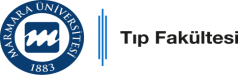 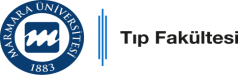                                                                                         MARMARAÜNİVERSİTESİTıp Fakültesi(MSEK) MEZUNİYET SONRASI EĞİTİMİ KOORDİNATÖLER KURULUT.C.                                                                                        MARMARAÜNİVERSİTESİTıp Fakültesi(MSEK) MEZUNİYET SONRASI EĞİTİMİ KOORDİNATÖLER KURULUDekan Prof. Dr. Ümit S. ŞEHİRLİDekan YardımcısıProf. Dr. Hasan Raci YANANLIDekan YardımcısıProf. Dr .Altuğ ÇİNÇİNTEGEK EşbaşkanıProf. Dr. Harika ALPAYBaşhekimlik TemsilcisiProf. Dr. Hakan GÜNDÜZTıp Eğitimi Anabilim Dalı TemsilcisiProf. Dr. Mehmet Ali GÜLPINARBaşkoordinatörProf. Dr. Arzu DENİZBAŞIBaşkoordinatör Yardımcısı (Uzmanlık Eğitimi Bölümü)Prof. Dr. Hülya ILIKSU GÖZÜBaşkoordinatör Yardımcısı (Disiplinlerarası EP ve SMG)Prof. Dr. Dilşad SAVEÖğretim ÜyeleriProf. Dr. Ayşegül KARAHASANÖğretim ÜyeleriProf. Dr. Önder ŞİRİKÇİÖğretim ÜyeleriProf. Dr. Dilek BANGİR AKAKINUzmanlık ÖğrencileriÖğretim ÜyeleriProf. Dr. Harika ALPAYÖğretim ÜyeleriProf. Dr. Arzu UZUNERÖğretim ÜyeleriÖğretim ÜyeleriÖğretim ÜyeleriProf. Dr. Beste ÖZBEN SADIÇÖğretim ÜyeleriProf. Dr. Evrim KARADAĞ SAYGIÖğretim ÜyeleriProf. Dr. Lütfiye MÜLAZIMOĞLUÖğretim ÜyeleriProf. Dr. Tülay GÜRANÖğretim ÜyeleriProf. Dr. Feyza GÜNDÜZUzmanlık ÖğrencisiProf. Dr. Ferhat HARMANProf. Dr. Korkut BOSTANCIDoç. Dr. Ümit UĞURLUProf. Dr. Ayten SARAÇOĞLUDoç. Dr. Ali Cemal YUMUŞAKHUYLUUzmanlık ÖğrencileriUzmanlık ÖğrencileriUzmanlık Öğrencisi Disiplinler Arası Eğitim Programları ve Öğrenci İşleri KoordinatörüProf. Dr. Seyhan HIDIROĞLUSürekli Mesleki Gelişim ve Eğitici Gelişimi Programları KoordinatörüEğitim Koordinasyon Destek BirimiEğitim Koordinasyon Destek Birimi KoordinatörüÖğr. Gör.Nursel ERDOĞANEğitim Koordinasyon Destek BirimiMSTE Eğitim Koordinasyon Destek BirimiHülya SIĞRILIEğitim Koordinasyon Destek BirimiHastane Öğrenci İşleri BirimiEğitim Koordinasyon Destek BirimiHastane Öğrenci İşleri Birimi